Community Improvement of Algoma (CI of A)
Meeting Minutes
July 19, 2023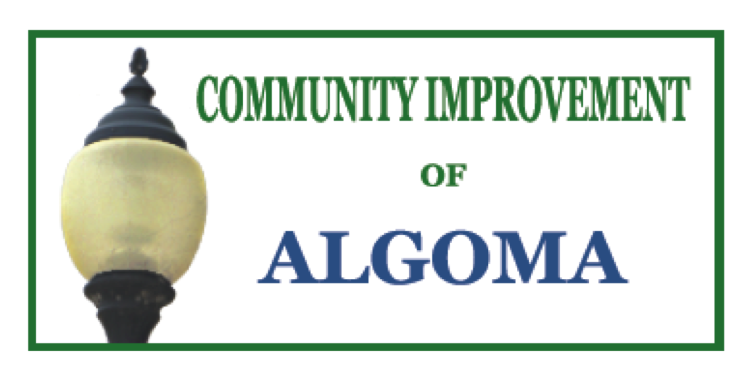 Boat Club4:00 p.m.
Board Members Present:  Nicole Meverden, Craig Peterman, Jim Rabas, Ann Schmitz, Jan Dart, Tom Levy, and Sue Hepp  Absent:  Paula LevyMeverden opened the business meeting at 4:02 p.m.
A motion to approve the July agenda by Dart; second by Schmitz.  Motion carried.
A motion to approve the June 21, 2023 meeting minutes by Schmitz: second by Dart.  Motion carried.
Public Comment:  None
Treasurer’s Report: 		Checking Account Balance:  	$35,004.75		Savings Account Balance:		$36,828.50	Motion to approve the treasurer’s report by Levy; second by Rabas.  Motion 	carried.
Old Business:Mural Update:  Much discussion on the possibility of a library building mural.  Meverden suggested that it be a ‘paint by number’ to involve the community in this project.  The Library Board is on board with this project.
Calendar Update:   Rabas indicated that sales are going very well for the 2024 calendars.
Welcome Signs: Levy read the minutes from the Parks & Rec meeting indicating that they will be doing the upgrading of the welcome signs with Shaun Olson’s assistance.
 Shanty Days Tent:  Dart would like volunteers for 4-hour shifts on Friday, Saturday, and Sunday for this event.  Much discussion on how jammed it gets after the parade and what the solution should be. 
Peterson Park Update:  Parks & Rec accepted the 6 benches CI of A donated.  Four will be placed at Peterson Park, the other two at Perry Field. 
Meverden mentioned that she would reach out to Abby for any future requests they might have for Peterson Park.   Wet Whistle Wine Fest:  Dart needs gate keepers for 2-hour shifts for this event.  Their next meeting is August 16 at 3:00 p.m.
Thank You Note:  Dart mentioned a thank you that CI of A received from the second-grade students and teachers for the headphones. The headphones were very much appreciative!
New Business:Dart brought up that the Algoma Lions’ Community Event will be held on Sunday, September 17 on the Legion grounds from 11:00 a.m. – 3:00 p.m.  Lions are offering paper shredding, collecting used eyeglasses, hearing aids, and US Flags for disposal by the American Legion. There will be Food—Refreshments—and Live Music by the Sugar Bush Boys. 		Several non-profit organizations will benefit from this event.  Schmitz thought that CI 		of A could sell Shanty Days T-shirts along with our 2024 calendars and notecards. 
Dart was interviewed by Kana at Kewaunee Star News.  The article should be in this week’s publication. Note:  NO meeting in August!Next Meeting:  Wednesday, September 20, 2023 at the Boat Club 4:00 p.m.  Motion made by Rabas to adjourn at 4:47 p.m., second by Hepp.  Motion carried.Respectfully Submitted, Sue Hepp, Secretary